Mini Grants for Growth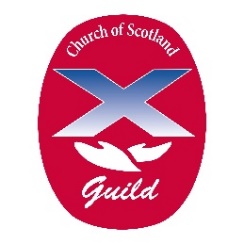 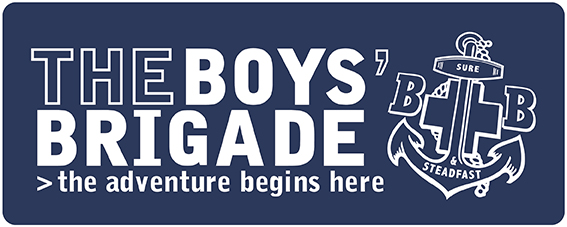 Supported by Guild PartnershipAPPLICATION FORMRound 5 (Restart) – closing date Monday 6th September 2021Please read the guidelines carefully. You must complete all sections of the form.Section 1 – Company DetailsFor office use onlySection 2 – Proposed activitiesIn this section we want you to tell us what you want the funding for and why?Section 3 – Finance and BudgetNote: A – B = CIf you have attracted income from other sources, please tell us about this belowSection 4 – Signed StatementsTo the best of my knowledge, the information given on this form gives a true and accurate account of the Company’s work and needs. I confirm that this application will enable our BB Company to grow local provision for young people, through provision of the activities listed on page 2.                            Section 5 – Checklist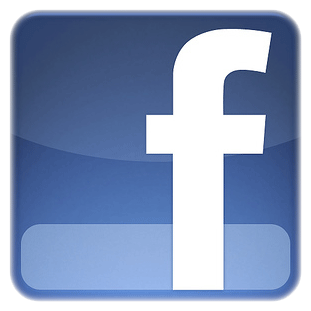 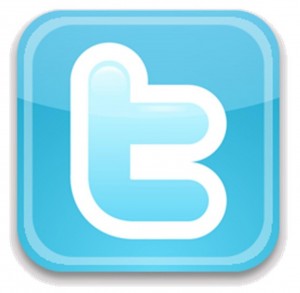 Company NameContact Name (this is the person we will contact to discuss/clarify your application, if required)PositionCorrespondence Address                                            PostcodeEmail AddressDaytime Telephone NumberEvening telephone NumberMobile NumberCompany’s website or Facebook page addressCompany Meeting PlaceReference NumberGrant RequestedGrant AwardedMonitoring Report dueReport ReceivedHow many young people will benefit from this funding?How many young people will benefit from this funding?How many young people will benefit from this funding?How many young people will benefit from this funding?Age GroupMaleFemaleTotalAnchors (P1 – P3)Juniors (P4 – P6)Company (P7 – S3)Seniors (S4 – S6)Young Leaders (Up to age 26)TotalsPlease describe the proposed activity for which you are applying for funding.Please provide as much detail about the activities as possible.Please describe the proposed activity for which you are applying for funding.Please provide as much detail about the activities as possible.Please describe the proposed activity for which you are applying for funding.Please provide as much detail about the activities as possible.Please describe the proposed activity for which you are applying for funding.Please provide as much detail about the activities as possible.Expected start date Expected completion dateWhat impact will this funding have…on?What impact will this funding have…on?Young peopleVolunteersThe CommunityThe need for the project should be identified through completion of the Company Healthcheck. What aspect of check identified the need for this project?***A copy of the completed Healthcheck Action Plan should be included***The need for the project should be identified through completion of the Company Healthcheck. What aspect of check identified the need for this project?***A copy of the completed Healthcheck Action Plan should be included***Did you consult young people, and if so, what did they say?Did you consult young people, and if so, what did they say?How will you record what you have achieved, as a result of the funding?How will you record what you have achieved, as a result of the funding?Item of Expenditure (A)Estimated Cost £Totals (A)£LESS Income from other sources (B)£Mini Grant requested (C)£Income from other sources (B)Is funding confirmed?Amount £Yes/NoYes/NoYes/No£Applicant’s Name (in Block Capitals)SignatureDateCaptain/Chaplain’s (delete as appropriate) NameSignatureDateContact Telephone NumberAnswered all the questions on the application formApplication is signedApplication is countersignedCopy of most recent annual accounts enclosedCopy of Company Healthcheck action plan enclosed